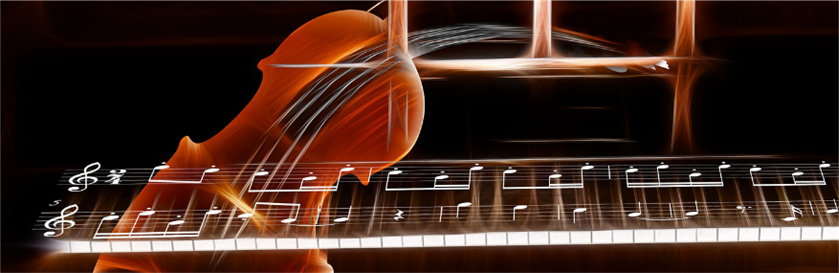 Lafrançaise Arts et Musique 2022/2023(Merci d’écrire lisiblement, surtout le mail) 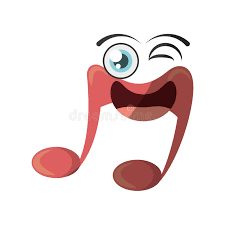 Responsable (s) : Nom ……………………………           Prénom : …………………………………...	          Adresse : …………………………………………………………………………………………………………………..Téléphone : …………………………………...     ou    ………………………………...Mail :…………………………………………………………………….mail: musique.lafrancaise@gmail.com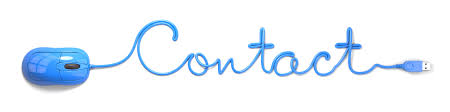          site : musique-lafrancaise.frSOLFEGE GRATUIT : interéssé(e)        OUI  NON 	DROIT A L'IMAGE : AUTORISE ou N'AUTORISE PAS à exploiter l'image de mon enfant pour toutes publications gratuitement distribuées et non marchandes et, électroniques et papier            Signature :Paiement par chèque       ou par virement bancaire     ou en liquide Chèque association n° ____                                TOTAL restant Responsable (s) : Nom ……………………………           Prénom : …………………………………...Paiement par chèqueChèque(s) : banque	n°		montant 		mois d'encaissement								(l'encaissement  est fait entre le 13 et le 20 du mois)	…………………………………………………………………………………………………………………………………..	…………………………………………………………………………………………………………………………………..	…………………………………………………………………………………………………………………………………..	…………………………………………………………………………………………………………………………………...	…………………………………………………………………………………………………………………………………..	…………………………………………………………………………………………………………………………………..Paiement par virement bancaire : Nombre de fois :     -----------------------Date de virement :  ----------------------Signature : Paiement en liquide : Le : ………………………………………montant : ……………………………signature :…………………………………Le : ………………………………………montant : ……………………………signature :…………………………………Le : ………………………………………montant : ……………………………signature :…………………………………NomPrénomAgeAtelier(s) choisi(s)ProfesseurTarif(-20%)(-20%)Adhésion(s)Adhésion(s)30€ x ___TOTALTOTAL